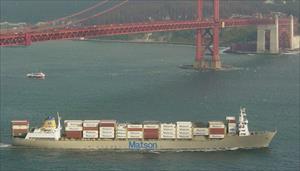 SS MAUI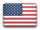 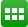 https://www.marinetraffic.com/en/ais/details/ships/shipid:425330/mmsi:-7602338/imo:7602338/vessel:SS_MAUIADD TO FLEETCREATE NOTIFICATIONSVoyage InformationUNLOCK VOYAGE INFORMATIONUS OAKOAKLANDUS OAKOAKLANDATD: 2018-10-28 08:42 LT (UTC -7)ATA: 2018-10-28 09:22 LT (UTC -7)PAST TRACKROUTE FORECASTReported ETA: 2018-12-08 00:00 LT (UTC -7)Calculated ETA: ••••••••••Calculated ETA at: ••••••••••Predictive ETD: ••••••••••Reported Destination: OAKLAND 62Distance Travelled: ••••••••••Distance to Go: ••••••••••Total Voyage Distance: ••••••••••Time to Destination: ••••••••••Draught (Reported/Max): 7.7 m / ••••••••••Load Condition: ••••••••••Speed recorded (Max / Average): 6.8 knots / 6 knotsEVENTS TIMELINEPOSITION HISTORYReported Destination and ETA Received 2018-10-28 18:26 UTCSummaryWhere is the ship?Container Ship SS MAUI is currently located at USWC - US West Coast at position 37° 46' 19.344" N, 122° 18' 15.84" W as reported by MarineTraffic Terrestrial Automatic Identification System on 2018-10-28 18:30 UTC (1 year, 6 months ago)What kind of ship is this?SS MAUI (IMO: 7602338) is a Container Ship that was built in 1978 (42 years ago) and is sailing under the flag of USA.It’s carrying capacity is 1626 TEU and her current draught is reported to be 7.7 meters. Her length overall (LOA) is 219.6 meters and her width is 28.96 meters.Vessel InformationGeneralIMO: 7602338Name: SS MAUIVessel Type - Generic: CargoVessel Type - Detailed: Container ShipStatus: Decommissioned or LostMMSI: -Call Sign: WSLHFlag: USA [US]Gross Tonnage: 25630Summer DWT: 24683 tLength Overall x Breadth Extreme: 219.6 x 28.96 mYear Built: 1978Home Port: -Classification Society: ••••••••••Builder: ••••••••••Owner: ••••••••••Manager: ••••••••••Ownership & Associated PartiesStructure & MachineryDimensionsTonnage, Capacity & LoadlineEx Names HistoryUNLOCK VESSEL INFORMATIONRecent Port CallsNo data available at the momentEvents TimelineGet access to vessel events for SS MAUIUNLOCK EVENTS TIMELINEService AreasTrade AreasCountriesPortsSince 2015Last YearUNLOCK SERVICE AREASSimilar VesselsTrade AreaNo Port Calls recordedYears Observed••••••••••••••••••••••••••••••••••••••••••••••••••••••••••••••••••••••••••••••••••••••••••••••••••••••••••••••••••••••••••••••••••••••••••••••••••••••